Grupa „Biedronki”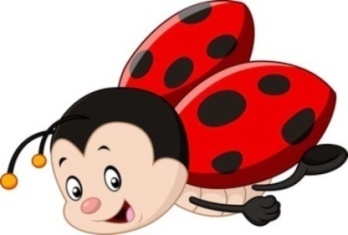 	Maj/czerwiec 24. 05.- 3.06.            Temat tygodnia: Dzień Dziecka  Cele/ umiejętności dzieci:- „Która godzina?” – zapoznanie  z zegarem wskazówkowym, odczytywanie   pełnych godzin, znaczenie wskazówek,- poznanie litery g, G drukowanej i pisanej, doskonalenie analizy sylabowej   i głoskowej wyrazów, utrwalanie poznanych liter, odczytywanie wyrazów  z poznaną literą,- uświadomienie dzieciom przysługujących im praw, wdrażanie do nazywania    swoich uczuć, uświadomienie dzieciom, że w ich otoczeniu są osoby,   do których mogą zwrócić się o pomoc,- zachęcanie do dzielenia się własnymi doświadczeniami,- zapoznanie z polskim tańcem narodowym – polonezem, uwrażliwienie   na akcent metryczny, - rozwijanie wyobraźni przestrzennej,- doskonalenie umiejętności współdziałania w drużynie – wzajemna mobilizacja    i doping w trakcie przeprowadzanych konkurencji,-kształtowanie rozwoju emocjonalnego, panowanie nad emocjami w sytuacji porażki                                       ŻYCZENIA DLA MAMY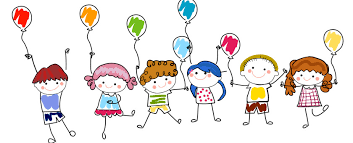 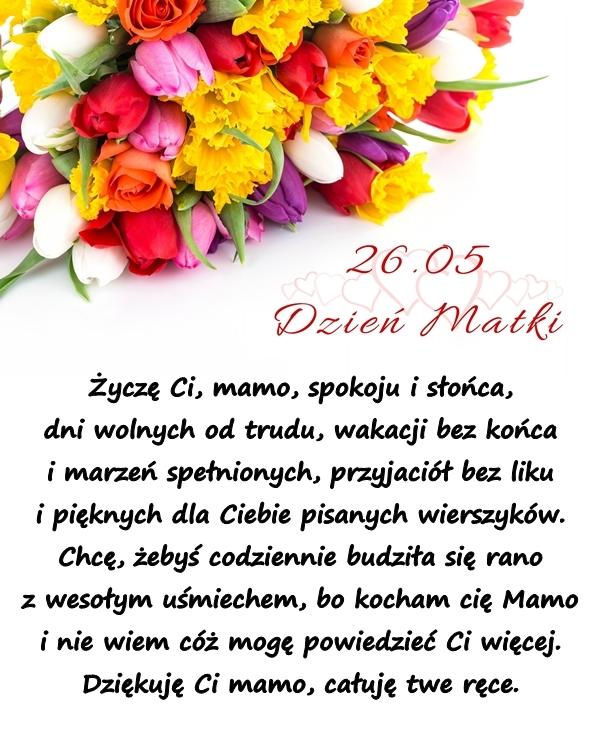 